w w w . i ei w or l d .c om Features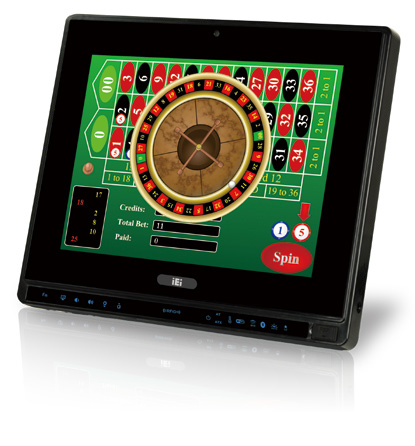 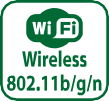 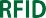 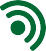 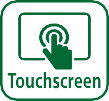 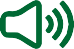 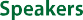 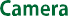 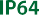 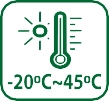 Flat-bezel LCD with LED backlightIntel® Atom™ N2800 dual core 1.86 GHz processorOne 1066 MHz 204-pin DDR3 SO-DIMM slot (system max. 4GB)pre-installed with 2GB5-wire resistive type touch screen supportedWi-Fi 802.11b/g/n high speed wirelessEM or Mifare RFID readerBuilt-in 2M pixels webcam with AF, AE and AWB capabilitiesBuilt-in two 1.5W speakers and microphoneIP 64 compliant front panelSpecificationsw w w . i ei w or l d .c om Ordering InformationOptionsFully Integrated I/OPacking ListRJ-45 for RS-232	LANFn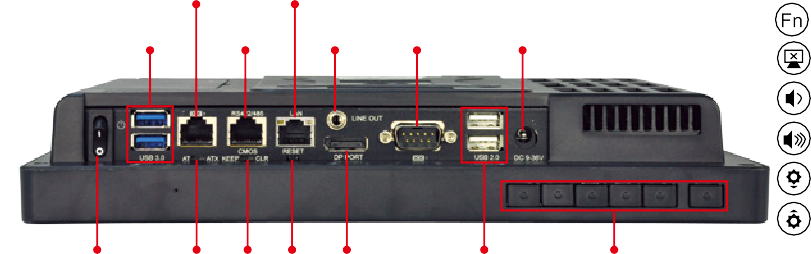 Backlight On/Off Audio -Audio + Brightness - Brightness +RFID Enable/Disable Audio MuteCamera Enable/Disable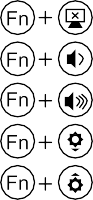 Front Side USB Enable/Disable Power On / OffPower Switch AT/ATX CMOS Reset Display Port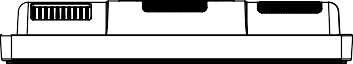 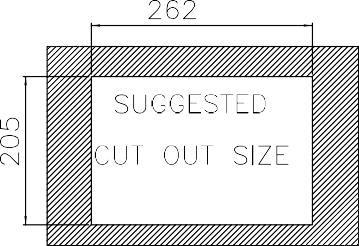 2 x USB 2.0Function Keys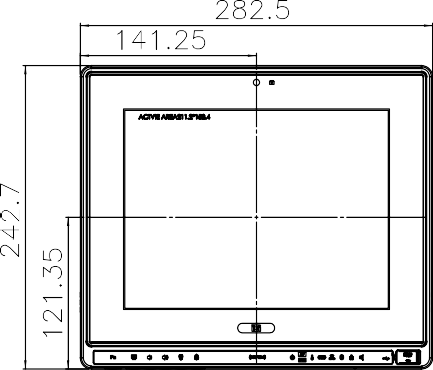 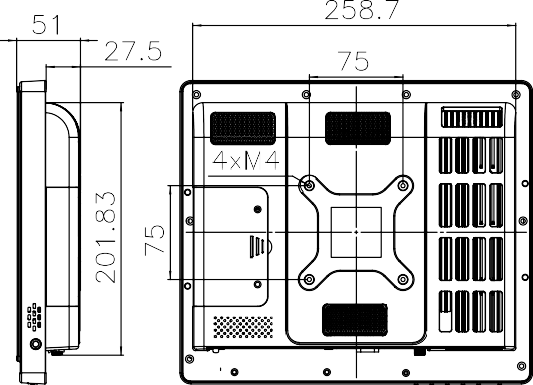 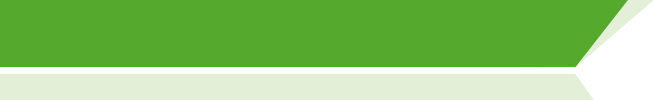 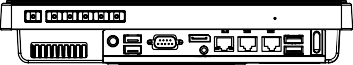 ModelModelAFL2-10A-N28LCDSpecificationsSize10.4”LCDSpecificationsResolution800 (W) x 600 (H)LCDSpecificationsBrightness (cd/m²)400 cd/m²LCDSpecificationsContrast Ratio700:1LCDSpecificationsLCD Color262K/16.2MLCDSpecificationsPixel Pitch (mm)0.264 (H) x 0.264 (V)LCDSpecificationsViewing Angle (H-V)160°(H) / 140°(V)LCDSpecificationsBacklight MTBF30000 hrs (LED backlight)TouchTouch Screen5-wire rsistive type with RS-232 interfaceTouchTouch ControllerPenMount DMC9000SystemCPUIntel® Atom™ N2800 dual core 1.86 GHz CPUSystemChipsetIntel® NM10SystemRAMSupport one 1066MHz 204-pin DDR3 SO-DIMM slot (max. 4GB)SystemEthernetRealtek RTL8111E PCIe GbE controller supporting ASF 2.0SystemAudio CodecRealtek ALC892 HD Audio codecSystemHDD2.5” SATA 2.0 HDD baySystemInput / Output1 x Mini USB 2.0 port on front panel 1 x MicroSD card slot on front panel 1 x Power switch1 x AT/ATX switch 1 x Reset button1 x Clear CMOS button 1 x DC input jackOther FeaturesAudioAMP 1.5 W + 1.5 WOther FeaturesCamera and Microphone2M pixels with low light function, digital microphoneOther FeaturesRFID ReaderEM 125 KHz or Mifare 13.56 MHz card reader (optional)Other FeaturesMSR Card ReaderMSR card reader (optional)Other FeaturesOSD FunctionLCD on/off, brightness up/down, volume up/down, hotkeyOther FeaturesSystem CoolingFanlessConnectivityWirelessIEEE 802.11b/g/n Telec certifiedPhysicalConstruction Front PanelPC + ABS plastic front framePhysicalMountingWall, Rack, Stand, RACK Mounting and Arm VESA 75mm x 75mmPhysicalColorBlackPhysicalDimensions (WxHxD) (mm)282.5 x 242.7 x 51PhysicalWeight (N/G)2.98 kg / 4.5 kgEnvironmentOperating Temperature (°C) (Ambient with air flow)-20°C ~ 45°CEnvironmentStorage Temperature (°C)-20°C ~ 60°CEnvironmentHumidity10% to 95% (non-condensing)EnvironmentIP LevelIP 64 compliant front panelEnvironmentSafety&EMCCE / FCCPowerPower Supply60W power adapter, Input: 90VAC~264VAC, 50/60 Hz, Output: 12VDCPowerPower Requirement9 ~ 36 VDCPowerPower Consumption12V@2.75A (Intel® Atom™ N2800 CPU with 2GB DDR3 memory )Part NumberDescriptionAFL2-10A-N28/R/2G-R1110.4" 400cd/m² SVGA fanless panel PC with Intel® Atom™ cedarview N2800 dual core 1.86GHz, 802.11b/g/n wireless module, resistive touch screen, 2M camera, microphone, 2GB DDR3 RAM, R11ItemAFL2-10A-N28Panel Mounting KitAFL2PK-10AWall Mounting KitAFLWK-12Rack Mounting KitAFL2RK-10AStandSTAND-C12-R10/STAND-A21-R10V-standVSTAND-A10-R11Magnetic Stripe ReaderAFL2P-12AMSR-U-R10EM RFID ReaderAFL2-EM-RFID-KIT01-R10Mifare RFID ReaderAFL2-MF-RFID-KIT01-R11OS: Win XPE (CD-ROM)AFL2-W10A-CV-XPE-R11OS: Win 7 Embedded (DVD-ROM)AFL2-W10A-CV-WES7E-R11 (for Resistive Touch)ItemP/NQ'tyDescriptionUtility CD1drivers and user manualOne Key Recovery CD1Power adapter63040-010060-130-RS1(Meet PSE)Power cord32702-000200-100-RS1European standard,1830mmPower transfer cord32702-000300-100-RS1